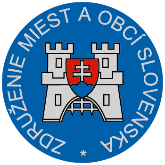 Materiál na rokovanie Hospodárskej a sociálnej rady vlády SRdňa 06.11.2017          				 		    k bodu č. 11)Stanoviskok návrhu zákona, ktorým sa mení a dopĺňa zákon č. 364/2004 Z. z. o vodách a o zmene zákona Slovenskej národnej rady č. 372/1990 Zb. o priestupkoch v znení neskorších predpisov (vodný zákon) a ktorým sa mení a dopĺňa zákon č. 442/2002 Z. z. o verejných vodovodoch a verejných kanalizáciách a o zmene zákona č. 276/2001 Z. z. o regulácii v sieťových odvetviach v znení neskorších predpisovVšeobecne k návrhu:V navrhovanom zákone v čl. I  sa upravuje  najmä používanie vôd vo vzťahu k zákazu plavby plavidiel so spaľovacím motorom, určenie spôsobu a podmienok na vypúšťanie banských vôd do povrchových vôd a do podzemných vôd, doba platnosti  povolenia na osobitné užívanie vôd orgánom štátnej vodnej správy, pôsobnosť orgánov štátnej vodnej správy v konaniach štátnej banskej správy, povinnosti pri zneškodňovaní odpadových vôd akumulovaných v žumpách, postup vo vodoprávnych konaniach, nové  skutkové podstaty správnych deliktov a priestupkov.Ustanovuje sa  procesný postupu vo vzťahu k aplikácii § 16 ods. 6 písm. b) vodného zákona, ktorým bol prebratý článok 4.7 smernice 200/60/ES Európskeho parlamentu  a Rady z 23. októbra 2000, ktorou sa ustanovuje rámec pôsobnosti pre opatrenia spoločenstva v oblasti vodného hospodárstva.  V čl. II návrhu zákona sa dopĺňajú ustanovenia súvisiace s povoľovaním vodovodných  potrubí verejného vodovodu a stokovej siete verejnej kanalizácie a ich ochranných pásiem. Ustanovuje sa rovnaké postavenie subjektov zabezpečujúcich výstavbu a prevádzkovanie verejných vodovodov a stokových sietí verejných kanalizácií  vo verejnom záujme mimo zastavaného územia obce ako majú subjekty, ktoré zabezpečujú výstavbu a prevádzkovanie elektronickej komunikačnej siete, rozvodov elektriny a plynu. Vodovodné potrubie verejného vodovodu a stoková sieť verejnej kanalizácie patria ako inžinierske stavby spolu s vedeniami elektronickej komunikačnej siete, elektrickými vedeniami a plynovodmi medzi technické vybavenie územia.Pripomienky k návrhu :ZMOS v rámci medzirezortného pripomienkového konania uplatnil 6 pripomienok, z toho 4 zásadné a 2 obyčajné. Rozporové konanie k vyhodnoteniu pripomienok sa uskutočnilo 17. októbra 2017. Zúčastnení sa dohodli na zaslaní vyhodnotenia pripomienok e-mailom, následné stanovisko ZMOS k tomuto vyhodnoteniu malo byť zaslané až po jeho odkomunikovaní vo vedení ZMOS. Vyhodnotenie zo strany MŽP SR bolo zaslané ZMOS v dvoch správach, a to  27. a 31. októbra 2017. ZMOS oceňuje ústretovosť ministerstva pri snahe akceptovať v pomerne veľkej miere pripomienky uplatnené v rámci medzirezortného pripomienkového konania, napriek tomu ZMOS k predloženému návrhu zákona uplatňuje dve pripomienky. Vo väzbe na Čl. I. - § 16 až 16c – súhlas s návrhom ministerstva podmieňujeme tým, aby dotknutá obec, ako orgán územnej samosprávy bola informovaná o začatí správneho konania podľa § 16a ods. 14 a zároveň vyzvaná na zaslanie pripomienok v lehote 15 dní priamo orgánom štátnej vodnej správy. Podľa nášho názoru týmto konaním vzhľadom na očakávaný počet správnych konaní nedôjde k výraznému zvýšeniu administratívy zo strany rezortu.   Vo väzbe na Čl. II. – § 42 bb ods. 1 – žiadame vypustiť navrhované znenie, alternatívne zvážiť nasledovné. Zákon navrhovaným ustanovením ukladá vlastníkovi stavby novú povinnosť, a to pripojiť stavbu na verejnú kanalizáciu. V prípade schválenia novely zákona bude platiť súčasne aj povinnosť pre toho, kto akumuluje odpadové vody v žumpe podľa § 36 ods. 4 zák. č. 364/2004 Z.z. –  „....je povinný zabezpečovať ich zneškodňovanie odvozom do čistiarne odpadových vôd a na výzvu obce alebo orgánu štátnej vodnej správy predložiť doklady o odvoze odpadových vôd za posledné dva roky.“ Sme toho názoru, že ak si vlastník žumpy v súlade s § 36 ods. 4 zák. č. 364/2004 Z. z. plní a bude plniť svoju povinnosť, nemala by mu byť ukladaná iná nová povinnosť, ktorá ho zaväzuje pripojiť sa na verejnú kanalizáciu.Zároveň navrhujeme predĺženie lehoty na pripojenie sa o jeden rok do 31.12.2022. Záver :ZMOS navrhuje, aby Hospodárska a sociálna rada SR po zohľadnení pripomienok odporučila predložený návrh zákona na ďalšie legislatívne konanie.                                                                                                            Michal Sýkora                                                                                                                       predseda ZMOS